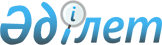 Ескелді ауданы мәслихатының 2012 жылғы 25 желтоқсандағы "Ескелді ауданының 2013-2015 жылдарға арналған аудандық бюджеті туралы" N 16-88 шешіміне өзгерістер енгізу туралы
					
			Күшін жойған
			
			
		
					Алматы облысы Ескелді аудандақ мәслихатының 2013 жылғы 11 наурыздағы N 17-93 шешімі, Алматы облысының Әділет департаментімен 2013 жылы 18 наурызда N 2334 болып тіркелді. Күші жойылды - Алматы облысы Ескелді аудандық мәслихатының 2014 жылғы 29 сәуірдегі № 36-197 шешімімен      Ескерту. Күші жойылды - Алматы облысы Ескелді аудандық мәслихатының 29.04.2014 № 36-197 шешімімен.      РҚАО ескертпесі.

      Құжаттың мәтінінде түпнұсқаның пунктуациясы мен орфографиясы  сақталған.



      Қазақстан Республикасының 2008 жылдың 04 желтоқсандағы Бюджет Кодексінің 104-бабының 5–тармағына, 106-бабының 2–тармағының 4) тармақшасына, Қазақстан Республикасының 1998 жылдың 14 наурыздағы "Нормативтік құқықтық актілер туралы" Заңының 21–бабына және Қазақстан Республикасының 2001 жылдың 23 қаңтардағы “Қазақстан Республикасындағы жергілікті мемлекеттік басқару және өзін-өзі басқару туралы” Заңының 6-бабының 1-тармағының 1) тармақшасына сәйкес, Ескелдi аудандық мәслихаты ШЕШІМ ҚАБЫЛДАДЫ:



      1. Ескелді аудандық мәслихатының 2012 жылғы 25 желтоқсандағы "Ескелді ауданының 2013-2015 жылдарға арналған аудандық бюджеті туралы" N 16-88 (2012 жылдың 28 желтоқсанында нормативтік құқықтық актілерді мемлекеттік тіркеу Тізілімінде N 2271 енгізілген, 2013 жылдың 25 қаңтардағы аудандық "Жетісу шұғыласы" газетінің N 4 жарияланған) шешіміне келесі өзгерістер енгізілсін:



      1 тармақтағы жолдар бойынша:



      1) "Кірістер" "3365860" саны "3280600" санына ауыстырылсын, оның ішінде:

      "трансферттердің түсімдері" "3216188" саны "3130928" санына ауыстырылсын.



      2) "Шығындар" "3365860" саны "3283674" санына ауыстырылсын.



      3) "Таза бюджеттік кредит беру" "65107" саны "60102" санына ауыстырылсын, оның ішінде:

      "бюджеттік кредиттерді өтеу" "7595" саны "12600" санына ауыстырылсын.



      4) "Қаржы активтерімен операциялар бойынша сальдо"-"0" саны "12400" санына ауыстырылсын.



      5) "Бюджет тапшылығы (профицит)" "-65107" саны "-75576" санына ауыстырылсын.



      6) "Бюджет тапшылығын қаржыландыру (профицитін пайдалану)" "65107" саны "75576" санына ауыстырылсын, оның ішінде:

      "қарыздарды өтеу" "7595" саны "12600" санына ауыстырылсын;

      "бюджет қаражатының пайдаланылатын қалдықтары" "0" саны "15474" санына ауыстырылсын.



      2. Көрсетілген шешімнің 1 қосымшасы осы шешімнің 1 қосымшасына сәйкес жаңа редакцияда баяндалсын.



      3. Осы шешімнің орындалуын бақылау аудандық мәслихаттың "Экономика, қаржы, бюджет және заңдылықты нығайту мәселелерін қамтитын" тұрақты комиссиясына жүктелсін.



      4. Осы шешім 2013 жылдың 1 қаңтарынан бастап қолданысқа енгізіледі.      Cессия төрағасы                            Д. Сағатов      Мәслихат хатшысы                           Қ. Тастанбаев      КЕЛІСІЛДІ:      Аудандық экономика және бюджеттік

      жоспарлау бөлімінің бастығы                Серік Мұратұлы Әлімбаев

      11 наурыз 2013 жыл

Ескелді ауданы мәслихатының

2013 жылғы 11 наурыздағы N 17-93

"2012 жылғы 25 желтоқсандағы 

"Ескелді ауданының 2013-2015 жылдарға

арналған бюджеті туралы" N 16-88 шешіміне

өзгерістер енгізу туралы" шешіміне

1 қосымшаЕскелді ауданы мәслихатының

2012 жылғы 25 желтоқсандағы "Ескелді

ауданының 2013-2015 жылдарға арналған

бюджеті туралы" N 16-88 шешімімен

бекітілген 1 қосымша 

Ескелді ауданының 2013 жылға арналған аудандық бюджеті
					© 2012. Қазақстан Республикасы Әділет министрлігінің «Қазақстан Республикасының Заңнама және құқықтық ақпарат институты» ШЖҚ РМК
				СанатыСанатыСанатыСанатыСомасы

мың теңгеСыныбыСыныбыСыныбыСомасы

мың теңгеIшкi сыныбыIшкi сыныбыСомасы

мың теңгеАтауыСомасы

мың теңге12345КІРІСТЕР32806001Салықтық түсімдер13679504Меншiкке салынатын салықтар1203661Мүлiкке салынатын салықтар535703Жер салығы76004Көлiк құралдарына салынатын салық546965Бірыңғай жер салығы450005Тауарларға, жұмыстарға және қызметтерге

салынатын ішкі салықтар100242Акциздер7873Табиғи және басқа да ресурстарды пайдаланғаны

үшін түсетін түсімдер16004Кәсіпкерлік және кәсіби қызметті жүргізгені

үшін алынатын алымдар763708Заңдық мәнді іс-әрекеттерді жасағаны және

(немесе) оған уәкілеттігі бар мемлекеттік

органдар немесе лауазымды адамдар құжаттар

бергені үшін алатын міндетті төлемдер64051Мемлекеттік баж64052Салықтық емес түсiмдер637701Мемлекеттік меншіктен түсетін кірістер17005Мемлекет меншігіндегі мүлікті жалға беруден

түсетін кірістер170004Мемлекеттік бюджеттен қаржыландырылатын,

сондай-ақ Қазақстан Республикасы Ұлттық

Банкінің бюджетінен (шығыстар сметасынан)

ұсталатын және қаржыландырылатын мемлекеттік

мекемелер салатын айыппұлдар, өсімпұлдар,

санкциялар, өндіріп алулар501Мұнай секторы ұйымдарынан түсетін түсімдерді

қоспағанда, мемлекеттік бюджеттен

қаржыландырылатын, сондай-ақ Қазақстан

Республикасы Ұлттық Банкінің бюджетінен

(шығыстар сметасынан) ұсталатын және

қаржыландырылатын мемлекеттік мекемелер

салатын айыппұлдар, өсімпұлдар, санкциялар,

өндіріп алулар5006Басқа да салықтық емес түсiмдер46271Басқа да салықтық емес түсiмдер46273Негізгі капиталды сатудан түсетін түсімдер650001Мемлекеттік мекемелерге бекітілген

мемлекеттік мүлікті сату55001Мемлекеттік мекемелерге бекітілген

мемлекеттік мүлікті сату550003Жердi және материалдық емес активтердi сату10001Жерді сату2Материалдық емес активтерді сату10004Трансферттердің түсімдері313092802Мемлекеттiк басқарудың жоғары тұрған

органдарынан түсетiн трансферттер31309282Облыстық бюджеттен түсетiн трансферттер3130928Функционалдық топФункционалдық топФункционалдық топФункционалдық топФункционалдық топСомасы

(мың теңге)Кіші функцияКіші функцияКіші функцияКіші функцияСомасы

(мың теңге)Бюджеттік бағдарламалардың әкімшісіБюджеттік бағдарламалардың әкімшісіБюджеттік бағдарламалардың әкімшісіСомасы

(мың теңге)БағдарламаБағдарламаСомасы

(мың теңге)АтауыСомасы

(мың теңге)123456Шығындар328367401Жалпы сипаттағы мемлекеттiк қызметтер302276011Мемлекеттiк басқарудың жалпы функцияларын

орындайтын өкiлдiк, атқарушы және басқа

органдар278299011112Аудан (облыстық маңызы бар қала)

мәслихатының аппараты12716011112001Аудан (облыстық маңызы бар қала)

мәслихатының қызметін қамтамасыз ету

жөніндегі қызметтер12356011112003Мемлекеттік органның күрделі шығыстары360011122Аудан (облыстық маңызы бар қала) әкімінің

аппараты152647011122001Аудан (облыстық маңызы бар қала) әкімінің

қызметін қамтамасыз ету жөніндегі

қызметтер47194011122003Мемлекеттік органның күрделі шығыстары105453011123Қаладағы аудан, аудандық маңызы бар қала,

кент, ауыл (село), ауылдық (селолық) округ

әкімінің аппараты112936011123001Қаладағы аудан, аудандық маңызы бар

қаланың, кент, ауыл (село), ауылдық

(селолық) округ әкімінің қызметін

қамтамасыз ету жөніндегі қызметтер112936012Қаржылық қызмет13137012452Ауданның (облыстық маңызы бар қаланың)

қаржы бөлімі13137012452001Ауданның (облыстық маңызы бар қаланың)

бюджетін орындау және ауданның (облыстық

маңызы бар қаланың) коммуналдық меншігін

басқару саласындағы мемлекеттік саясатты

іске асыру жөніндегі қызметтер12437012452003Салық салу мақсатында мүлікті бағалауды

жүргізу700015Жоспарлау және статистикалық қызмет10840015453Ауданның (облыстық маңызы бар қаланың)

экономика және бюджеттік жоспарлау бөлімі10840015453001Экономикалық саясатты, мемлекеттік

жоспарлау жүйесін қалыптастыру мен дамыту

және ауданды (облыстық маңызы бар қаланы)

басқару саласындағы мемлекеттік саясатты

іске асыру жөніндегі қызметтер1084002Қорғаныс9714021Әскери мұқтаждар1439021122Аудан (облыстық маңызы бар қала) әкімінің

аппараты1439021122005Жалпыға бірдей әскери міндетті атқару

шеңберіндегі іс-шаралар1439022Төтенше жағдайлар жөнiндегi жұмыстарды

ұйымдастыру8275022122Аудан (облыстық маңызы бар қала) әкімінің

аппараты8275022122006Аудан (облыстық маңызы бар қала)

ауқымындағы төтенше жағдайлардың алдын

алу және жою8000022122007Аудандық (қалалық) ауқымдағы дала

өрттерінің, сондай-ақ мемлекеттік өртке

қарсы қызмет органдары құрылмаған елдi

мекендерде өрттердің алдын алу және оларды

сөндіру жөніндегі іс-шаралар27504Бiлiм беру2407449041Мектепке дейiнгi тәрбиелеу және оқыту129988041464Ауданның (облыстық маңызы бар қаланың)

білім бөлімі129988041471009Мектепке дейінгі тәрбиелеу мен оқытуды

қамтамасыз ету56219041471040Мектепке дейінгі білім беру ұйымдарында

мемлекеттік білім беру тапсырысын іске

асыруға73769042Бастауыш, негізгі орта және жалпы орта

білім беру1774160042464Ауданның (облыстық маңызы бар қаланың)

білім бөлімі1774160042471003Жалпы білім беру1774160049Бiлiм беру саласындағы өзге де қызметтер503301049464Ауданның (облыстық маңызы бар қаланың)

білім бөлімі276301001Жергілікті деңгейде білім беру саласындағы

мемлекеттік саясатты іске асыру жөніндегі

қызметтер17976049471004Ауданның (облыстық маңызы бар қаланың)

мемлекеттік білім беру мекемелерінде

білім беру жүйесін ақпараттандыру10297049471005Ауданның (облыстық маңызы бар қаланың)

мемлекеттік білім беру мекемелері үшін

оқулықтар мен оқу-әдiстемелiк кешендерді

сатып алу және жеткізу22922012Мемлекеттік органның күрделі шығыстары74334049471015Жетім баланы (жетім балаларды) және

ата-аналарының қамқорынсыз қалған баланы

(балаларды) күтіп-ұстауға асыраушыларына

ай сайынғы ақшалай қаражат төлемдері24456049471020Республикалық бюджеттен берілетін

трансферттер есебінен үйде оқытылатын

мүгедек балаларды жабдықпен, бағдарламалық

қамтыммен қамтамасыз ету3200067Ведомстволық бағыныстағы мемлекеттік

мекемелерінің және ұйымдарының күрделі

шығыстары123116467Ауданның (облыстық маңызы бар қаланың)

құрылыс бөлімі227000037Білім беру объектілерін салу және

реконструкциялау22700006Әлеуметтiк көмек және әлеуметтiк

қамтамасыз ету130022062Әлеуметтiк көмек109855062451Ауданның (облыстық маңызы бар қаланың)

жұмыспен қамту және әлеуметтік

бағдарламалар бөлімі109855062451002Еңбекпен қамту бағдарламасы26037062451004Ауылдық жерлерде тұратын денсаулық сақтау,

білім беру, әлеуметтік қамтамасыз ету,

мәдениет және спорт мамандарына отын

сатып алуға Қазақстан Республикасының

заңнамасына сәйкес әлеуметтік көмек

көрсету16445062451005Мемлекеттік атаулы әлеуметтік көмек4312062451006Тұрғын үй көмегі4332062451007Жергілікті өкілетті органдардың шешімі

бойынша мұқтаж азаматтардың жекелеген

топтарына әлеуметтік көмек10202062451010Үйден тәрбиеленіп оқытылатын мүгедек

балаларды материалдық қамтамасыз ету3700062451014Мұқтаж азаматтарға үйде әлеуметтiк көмек

көрсету1675506245101618 жасқа дейінгі балаларға мемлекеттік

жәрдемақылар17717062451017Мүгедектерді оңалту жеке бағдарламасына

сәйкес, мұқтаж мүгедектерді міндетті

гигиеналық құралдармен және ымдау тілі

мамандарының қызмет көрсетуін, жеке

көмекшілермен қамтамасыз ету10355069Әлеуметтiк көмек және әлеуметтiк

қамтамасыз ету салаларындағы өзге де

қызметтер20167069451Ауданның (облыстық маңызы бар қаланың)

жұмыспен қамту және әлеуметтік

бағдарламалар бөлімі20167069451001Жергілікті деңгейде халық үшін әлеуметтік

бағдарламаларды жұмыспен қамтуды

қамтамасыз етуді іске асыру саласындағы

мемлекеттік саясатты іске асыру жөніндегі

қызметтер18603069451011Жәрдемақыларды және басқа да әлеуметтік

төлемдерді есептеу, төлеу мен жеткізу

бойынша қызметтерге ақы төлеу1114067Ведомстволық бағыныстағы мемлекеттік

мекемелерінің және ұйымдарының күрделі

шығыстары45007Тұрғын үй-коммуналдық шаруашылық149300071Тұрғын үй шаруашылығы8256071458Ауданның (облыстық маңызы бар қаланың)

тұрғын үй-коммуналдық шаруашылығы,

жолаушылар көлігі және автомобиль жолдары

бөлімі1100071458031Кондоминиум объектілеріне техникалық

паспорттар дайындау1100463Ауданның (облыстық маңызы бар қаланың)

жер қатынастары бөлімі2942016Мемлекет мұқтажы үшін жер учаскелерін алу2942071479Тұрғын үй инспекциясы бөлімі4214071479001Жергілікті деңгейде тұрғын үй қоры

саласындағы мемлекеттік саясатты іске

асыру жөніндегі қызметтер4214072Коммуналдық шаруашылық98598072458Ауданның (облыстық маңызы бар қаланың)

тұрғын үй-коммуналдық шаруашылығы,

жолаушылар көлігі және автомобиль

жолдары бөлімі98598072458012Сумен жабдықтау және су бұру жүйесінің

қызмет етуі13225072458028Коммуналдық шаруашылығын дамыту7228072458029Сумен жабдықтау және су бұру жүйелерін

дамыту78145073Елді-мекендерді абаттандыру42446073458Ауданның (облыстық маңызы бар қаланың)

тұрғын үй-коммуналдық шаруашылығы,

жолаушылар көлігі және автомобиль

жолдары бөлімі42446073123015Елді мекендердегі көшелерді жарықтандыру15609073123016Елді мекендердің санитариясын қамтамасыз

ету6023073123017Жерлеу орындарын күтіп-ұстау және туысы

жоқтарды жерлеу350073123018Елді мекендерді абаттандыру мен

көгалдандыру2046408Мәдениет, спорт, туризм және ақпараттық

кеңістiк92262081Мәдениет саласындағы қызмет37599081455Ауданның (облыстық маңызы бар қаланың)

мәдениет және тілдерді дамыту бөлімі37599081455003Мәдени-демалыс жұмысын қолдау37599082Спорт3472082465Ауданның (облыстық маңызы бар қаланың)

Дене шынықтыру және спорт бөлімі3472082471006Аудандық (облыстық маңызы бар қалалық)

деңгейде спорттық жарыстар өткiзу460082471007Әртүрлi спорт түрлерi бойынша аудан

(облыстық маңызы бар қаланың) құрама

командаларының мүшелерiн дайындау және

олардың облыстық спорт жарыстарына қатысуы3012083Ақпараттық кеңiстiк29942083455Ауданның (облыстық маңызы бар қаланың)

мәдениет және тілдерді дамыту бөлімі29942083455006Аудандық (қалалық) кiтапханалардың жұмыс

iстеуi29152083455007Мемлекеттік тілді және Қазақстан

халықтарының басқа да тілдерін дамыту790089Мәдениет, спорт, туризм және ақпараттық

кеңiстiктi ұйымдастыру жөнiндегi өзге де

қызметтер21249089455Ауданның (облыстық маңызы бар қаланың)

мәдениет және тілдерді дамыту бөлімі7358089455001Жергілікті деңгейде тілдерді және

мәдениетті дамыту саласындағы мемлекеттік

саясатты іске асыру жөніндегі қызметтер4762032Ведомстволық бағыныстағы мемлекеттік

мекемелерінің және ұйымдарының күрделі

шығыстары2596089456Ауданның (облыстық маңызы бар қаланың)

ішкі саясат бөлімі9449089456001Жергілікті деңгейде ақпарат,

мемлекеттілікті нығайту және азаматтардың

әлеуметтік сенімділігін қалыптастыру

саласында мемлекеттік саясатты іске асыру

жөніндегі қызметтер8335089456003Жастар саясаты саласында іс-шараларды

iске асыру1114465Ауданның (облыстық маңызы бар қаланың)

Дене шынықтыру және спорт бөлімі4442001Жергілікті деңгейде дене шынықтыру және

спорт саласындағы мемлекеттік саясатты

іске асыру жөніндегі қызметтер444210Ауыл, су, орман, балық шаруашылығы, ерекше

қорғалатын табиғи аумақтар, қоршаған

ортаны және жануарлар дүниесін қорғау,

жер қатынастары117188101Ауыл шаруашылығы30859101453Ауданның (облыстық маңызы бар қаланың)

экономика және бюджеттік жоспарлау бөлімі13049101453099Мамандардың әлеуметтік көмек көрсетуі

жөніндегі шараларды іске асыру13049101462Ауданның (облыстық маңызы бар қаланың)

ауыл шаруашылығы бөлімі9444101462001Жергілікті деңгейде ауыл шаруашылығы

саласындағы мемлекеттік саясатты іске

асыру жөніндегі қызметтер9444101473Ауданның (облыстық маңызы бар қаланың)

ветеринария бөлімі8366101473001Жергілікті деңгейде ветеринария

саласындағы мемлекеттік саясатты іске

асыру жөніндегі қызметтер5801101473007Қаңғыбас иттер мен мысықтарды аулауды

және жоюды ұйымдастыру150101473008Алып қойылатын және жойылатын ауру

жануарлардың, жануарлардан алынатын

өнімдер мен шикізаттың құнын иелеріне өтеу500101473009Жануарлардың энзоотиялық аурулары бойынша

ветеринариялық іс-шараларды жүргізу1915106Жер қатынастары6682106463Ауданның (облыстық маңызы бар қаланың)

жер қатынастары бөлімі6682106463001Аудан (облыстық маңызы бар қала) аумағында

жер қатынастарын реттеу саласындағы

мемлекеттік саясатты іске асыру жөніндегі

қызметтер6482106463007Мемлекеттік органның күрделі шығыстары200109Ауыл, су, орман, балық шаруашылығы және

қоршаған ортаны қорғау мен жер қатынастары

саласындағы өзге де қызметтер79647109473Ауданның (облыстық маңызы бар қаланың)

ветеринария бөлімі79647109473011Эпизоотияға қарсы іс-шаралар жүргізу7964711Өнеркәсіп, сәулет, қала құрылысы және

құрылыс қызметі10983112Сәулет, қала құрылысы және құрылыс қызметі10983112467Ауданның (облыстық маңызы бар қаланың)

құрылыс бөлімі5715112467001Жергілікті деңгейде құрылыс саласындағы

мемлекеттік саясатты іске асыру жөніндегі

қызметтер5715112468Ауданның (облыстық маңызы бар қаланың)

сәулет және қала құрылысы бөлімі5268112468001Жергілікті деңгейде сәулет және қала

құрылысы саласындағы мемлекеттік саясатты

іске асыру жөніндегі қызметтер526812Көлiк және коммуникация9988121Автомобиль көлiгi9988121458Ауданның (облыстық маңызы бар қаланың)

тұрғын үй-коммуналдық шаруашылығы,

жолаушылар көлігі және автомобиль жолдары

бөлімі9988121458023Автомобиль жолдарының жұмыс істеуін

қамтамасыз ету998813Өзгелер54354133Кәсiпкерлiк қызметтi қолдау және

бәсекелестікті қорғау4288133469Ауданның (облыстық маңызы бар қаланың)

кәсіпкерлік бөлімі4288133469001Жергілікті деңгейде кәсіпкерлік пен

өнеркәсіпті дамыту саласындағы мемлекеттік

саясатты іске асыру жөніндегі қызметтер4138004Мемлекеттік органдардың күрделі шығыстары150139Өзгелер50066139452Ауданның (облыстық маңызы бар қаланың)

қаржы бөлімі2062139452012Ауданның (облыстық маңызы бар қаланың)

жергілікті атқарушы органының резерві2062139458Ауданның (облыстық маңызы бар қаланың)

тұрғын үй-коммуналдық шаруашылығы,

жолаушылар көлігі және автомобиль жолдары

бөлімі42326139458001Жергілікті деңгейде тұрғын үй-коммуналдық

шаруашылығы, жолаушылар көлігі және

автомобиль жолдары саласындағы мемлекеттік

саясатты іске асыру жөніндегі қызметтер8555040"Өңірлерді дамыту" Бағдарламасы

шеңберінде өңірлерді экономикалық дамытуға

жәрдемдесу бойынша шараларды іске асыру33771473Ауданның (облыстық маңызы бар қаланың)

ветеринария бөлімі5678040"Өңірлерді дамыту" Бағдарламасы шеңберінде

өңірлерді экономикалық дамытуға жәрдемдесу

бойынша шараларды іске асыру567815Трансферттер1381Трансферттер138452Ауданның (облыстық маңызы бар қаланың)

жергілікті атқарушы органының резерві138006Пайдаланылмаған (толық пайдаланылмаған)

нысаналы трансферттерді қайтару138Функционалдық топФункционалдық топФункционалдық топФункционалдық топФункционалдық топСомасы

(мың

теңге)Кіші функцияКіші функцияКіші функцияКіші функцияСомасы

(мың

теңге)Бюджеттік бағдарламалардың әкімшісіБюджеттік бағдарламалардың әкімшісіБюджеттік бағдарламалардың әкімшісіСомасы

(мың

теңге)БағдарламаБағдарламаСомасы

(мың

теңге)АтауыСомасы

(мың

теңге)Қарыздарды өтеу1260016Қарыздарды өтеу126001Қарыздарды өтеу12600452Ауданның (облыстық маңызы бар қаланың)

қаржы бөлімі12600008Жергілікті атқарушы органның жоғары

тұрған бюджет алдындағы борышын өтеу12600СанатыСанатыСанатыСанатыСомасы

мың теңгеСыныбыСыныбыСыныбыСомасы

мың теңгеIшкi сыныбыIшкi сыныбыСомасы

мың теңгеАтауыСомасы

мың теңге5Бюджеттік кредиттерді өтеу1260001Бюджеттік кредиттерді өтеу126001Мемлекеттік бюджеттен берілген бюджеттік

кредиттерді өтеу12600Функционалдық топФункционалдық топФункционалдық топФункционалдық топФункционалдық топСомасы

(мың

теңге)Кіші функцияКіші функцияКіші функцияКіші функцияСомасы

(мың

теңге)Бюджеттік бағдарламалардың әкімшісіБюджеттік бағдарламалардың әкімшісіБюджеттік бағдарламалардың әкімшісіСомасы

(мың

теңге)БағдарламаБағдарламаСомасы

(мың

теңге)АтауыСомасы

(мың

теңге)ІІІ. Таза бюджеттік кредит беру60102Бюджеттік кредиттер7270210Ауыл, су, орман, балық шаруашылығы,

ерекше қорғалатын табиғи аумақтар,

қоршаған ортаны және жануарлар дүниесін

қорғау, жер қатынастары727021Ауыл шаруашылығы72702453Ауданның (облыстық маңызы бар қаланың)

экономика және бюджеттік жоспарлау бөлімі72702006Мамандарды әлеуметтік қолдау шараларын

іске асыру үшін бюджеттік кредиттер72702Функционалдық топФункционалдық топФункционалдық топФункционалдық топФункционалдық топСомасы

мың теңгеКіші функцияКіші функцияКіші функцияКіші функцияСомасы

мың теңгеБюджеттік бағдарламалардың әкiмшiсiБюджеттік бағдарламалардың әкiмшiсiБюджеттік бағдарламалардың әкiмшiсiСомасы

мың теңгеБағдарламаБағдарламаСомасы

мың теңгеАтауыСомасы

мың теңгеIV.Қаржы активтерімен операциялар бойынша

сальдо12400Қаржы активтерін сатып алу1240013Басқалар124009Басқалар12400458Ауданның (облыстық маңызы бар қаланың)

тұрғын үй-коммуналдық шаруашылығы,

жолаушылар көлігі және автомобиль жолдары

бөлімі12400065Заңды тұлғалардың жарғылық капиталын

қалыптастыру немесе ұлғайту12400СанатыСанатыСанатыСанатыСомасы

мың теңгеСыныбыСыныбыСыныбыСомасы

мың теңгеIшкi сыныбыIшкi сыныбыСомасы

мың теңгеАтауыСомасы

мың теңгеV. Бюджет тапшылығы (профициті)-75576VI. Бюджет тапшылығын қаржыландыру

(профицитін пайдалану)755767Қарыздар түсімі72702701Мемлекеттік ішкі қарыздар727027012Қарыз алу келісім-шарттары727028Бюджет қаражаттарының пайдаланылатын

қалдықтары1547401Бюджет қаражатының қалдықтары154741Бюджет қаражатының бос қалдықтары15474